Thank You, Ma’am- Langston HughesPlay Version STEAL ChartCharacterization (Mrs. Jones): _________________________________________Use the chart below to defend the characterization adjective you chose.Thank You, Ma’am- Langston HughesPlay Version STEAL ChartCharacterization (Roger): _________________________________________Use the chart below to back up the characterization adjective you choseDirect CharacterizationsUse the story to find your direct characterizations. Remember: Direct Characterizations are things told to us by the author. Direct Characterization for Mrs. Jones (adjective): _________________________________________________________________Quote from the story: ________________________________________________________________________________________________________________________________________________________________________________________________________________________Explain how this quote is a direct characterization and not an indirect characterization below. (At least 3 full sentences.)Making Inferences- Answer one of the following questions. Use full sentences and answer completely. Your answer should be at least two paragraphs. Use at least 1 example from the text to back up your answer. Be sure to explain how that example helps prove your answer.What else did Roger want to say to Mrs. Jones? Why couldn’t he say it?What effect will Roger’s encounter with Mrs. Jones have on him for the rest of his life? How do you know?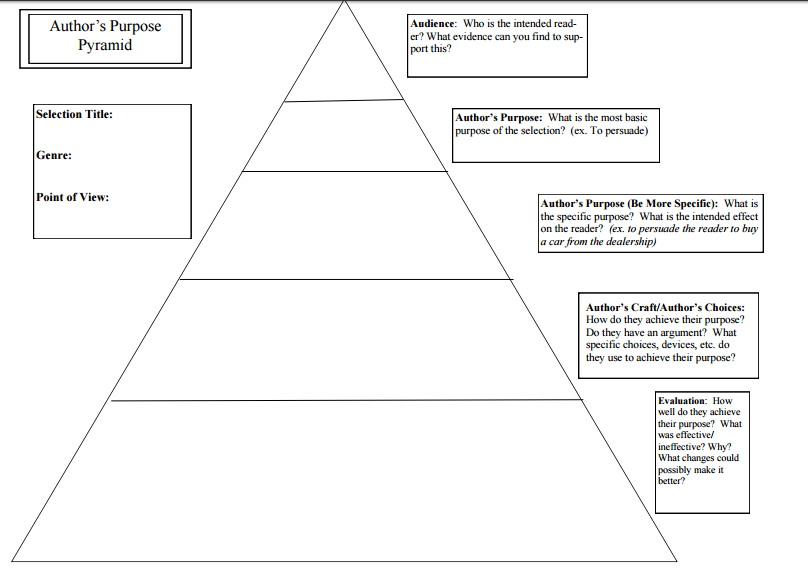 STEALSTEASTEAL